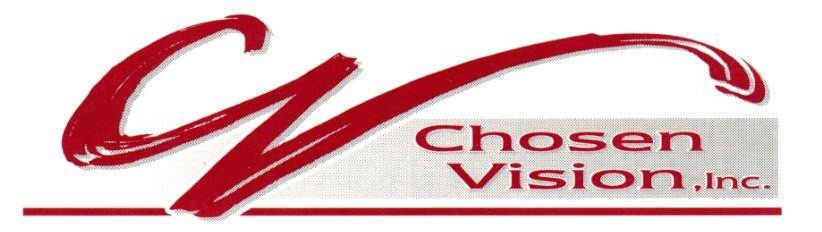 13279 Audrey Lane | Grand Ledge, MI 48837 Resident Admission ApplicationGeneral Information Name:      Birthdate:      Address:      City:       	State:       Zip:     Parent/Guardian Name:      Address (If different):      Phone:       	Email:      Please explain your relationship to the applicant.  Do you have full or partial Guardianship? Reason for Placement.Medical Information Has the applicant ever lived away from home?  If YES, where and for how long?      Please describe the applicant’s disability. Please describe how much assistance the applicant needs with grooming and daily living skills. Please list any special dietary concerns.  Please list any allergies that the applicant might have.  How are they controlled? Please list the applicant’s current medications and their uses. Please list any assistive devices that the applicant might use such as a walker, cane, wheelchair, etc. Has the applicant been hospitalized in the last five years?  If YES, for what reason? Does the applicant have any standing Physician appointments?  How many appointments per month does the applicant have?       For what purpose?  Mental Health Information Has the applicant ever had an inpatient psychiatric stay?  If YES, when and for what reason? What does the applicant do when s/he gets angry?  Has s/he ever struck out physically? How does the applicant get along with others? Financial Information Please list any State, Federal, or private financial assistance that the applicant receives and the amounts. Spiritual Information  Does the applicant currently attend church?  If YES, which church?      Does the applicant understand Biblical principles such as who Jesus is? Social Information  List any special hobbies of the applicant? Does the applicant attend school? Work? Would like to work?Does the applicant enjoy group activities? Please explain why you feel the applicant would be appropriate for placement with the Chosen Vision. Signature of Person completing formRelationship to ApplicantDate